    ESCUELA SUPERIOR POLITECNICA DEL LITORAL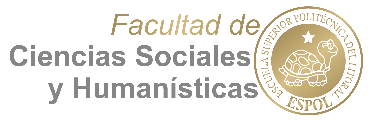 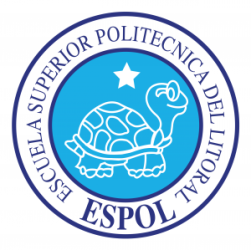 FACULTAD DE CIENCIAS SOCIALES Y HUMANISTICASEXAMEN DE TRIBUTACIÓNI EVALUACIÓN I T 2014APELLIDOS: ____________________________	NOMBRES: ______________________________                                         MATRÍCULA: ____________________________	PARALELO: ______________________________                                         COMPROMISO DE HONORYo,………………………………………………………………………………………………………………..al firmar este compromiso, reconozco que el presente examen está diseñado para ser resuelto de manera individual, que puedo usar una calculadora ordinaria para cálculos aritméticos, un lápiz o esferográfico; que solo puedo comunicarme con la persona responsable de la recepción del examen; y, cualquier instrumento de comunicación que hubiere traído, debo apagarlo y depositarlo en la parte anterior del aula, junto con algún otro material que se encuentre acompañándolo. No debo además, consultar libros, notas, ni apuntes adicionales a las que se entreguen en esta evaluación. Los temas debo desarrollarlos de manera ordenada. Firmo al pie del presente compromiso, como constancia de haber leído y aceptar la declaración anterior. ______________________Firma NÚMERO DE MATRÍCULA: …………..….…. 	PARALELO:………**************************************************************************"Como estudiante de la FCSH me comprometo a combatir la mediocridad y actuar con honestidad, por eso no copio ni dejo copiar".				Firma de Compromiso del EstudianteTema 1.- Conteste verdadero (V) o falso (F) (1 pt) c/uLas notas de crédito son usadas para el cobro de interés por mora. 	(	)Las liquidaciones de compras de bienes y prestación de servicios, las emiten sólo las personas jurídicas						 	(	) Los tiquetes de máquinas registradora permite sustentar costos y gastos(	)El décimo tercero es considerado un ingreso gravado 			(	)En el caso de que los comprobantes caduquen el día de hoy, el contribuyente dispondrá de treinta días hábiles para dar de baja.			(	)Tema 2.- Resuelva el siguiente ejercicio: (10 pts)Pedro Santillán trabajó bajo relación de dependencia durante el año 2013 de enero a diciembre,  percibió Ingresos gravados: USD. 40000, y se ha incurrido en gastos personales: en vivienda USD. 7500, educación: USD. 3500, alimentación: USD. 2500, vestimenta: USD. 1500, salud: USD. 3000. Complete la siguiente Tabla, considerando la fracción gravada de USD. 10180:Tema 3.- Resuelva el siguiente ejercicio: (10 pts.)Pedro Santillán trabaja bajo relación de dependencia y posee Ingresos gravados: USD. 40000, Gastos por aportación al seguro social: 3740, considere los gastos personales calculados en el Tema 2. Halle la base imponible y el IRC causado.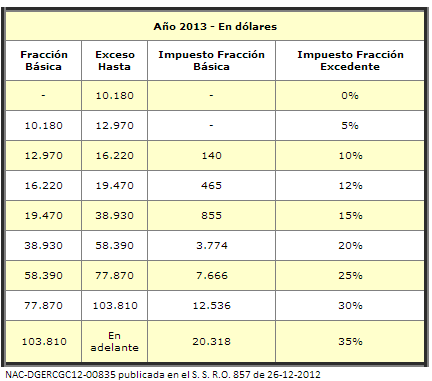 Tema 4.- Resuelva los siguientes casos, usted debe asesorarlo con los conocimientos recibidos en clases, sustente su respuesta. (5pts) c/uPedro Piguave desea ponerse un negocio, pero no tiene conocimientos de los pasos que debe realizar. Pablo Pocaspiedra desea cobrar intereses por mora, cuál será la manera de justificar el ingreso.Gabriela Ching posee el siguiente RUC: 0992379300001, que tipo de contribuyente es?, cuál sería la fecha de vencimiento de la declaración de IR?Una PNNOLLC con RUC 0903254142001 realizó su declaración de IVA del período fiscal enero del 2012 el 17 de abril del 2012 con los siguientes valores: Impuesto a pagar $2500, interés $10 y multa $25. El SRI el 15 de septiembre del 2008 analizando las transacciones de la persona determinó que el Impuesto a pagar no era de $2500 sino de $5000.Mencione la clasificación de los: Tributos, y ponga 1 ejemplo de cada uno.En el caso de que la compañía ABC S.A. haya emitido comprobantes de venta caducados. Cuál es la sanción que ha cometido?, y cuánto sería el intervalo que podría pagar de multa?Mencione el sujeto pasivo y el sujeto activo del Impuesto a la Renta.Cuáles son los Deberes formales de los contribuyentes?Tema 5.- Seleccione la respuesta correcta: (2pts) c/u1.- Los valores entregados por pensiones alimenticias son considerados:Ingresos de fuente ecuatorianaIngresos gravadosIngresos exentosNo son considerados ingresos2.- Los intereses que se generan en cuentas de ahorro son considerados:Gastos no deduciblesIngresos gravadosIngresos exentosNo son considerados ingresos3.-Los impuestos se crean mediante:a) Ley b) Reglamentoc) Resolucionesd) Circulares4.-Si el número de RUC es 0962379300001 pertenece a:a) Persona natural residenteb) Persona natural residente y personas jurídicas sin fines de lucroc) Persona natural no residented) Personas jurídicas del sector público5.- Los impuestos son:a) Instrumento de los gobiernos para obtener los recursos necesarios para financiar servicios y políticas públicas.b) Cobros para colaborar al pago del alumbrado eléctrico.c) Cobros de valores con esencia pecuniaria, legal, que permite destinarse al pago de bonos del estado. d) Valores equitativos y no progresivos recaudados a los contribuyentes. Tema 6: Ejercicio de Impuesto a la Renta Persona Natural No obligada a llevar contabilidad. (25ptos)Una persona con RUC 0925694789001, durante el ejercicio económico 2013, ha tenido las siguientes actividades:1.- Trabaja en la Corporación Tributilandia S.A. bajo relación de dependencia donde recibió un sueldo mensual de $1200. Adicionalmente recibió $340 del décimo cuarto y $1200 del décimo tercero. Recibió Utilidades de $5000 en el mes de abril 2013. Recibió horas extras por $500 y una bonificación por mejor empleado del año por $1500. Retención de acuerdo a la tabla IR2.- Realizó servicios profesionales a una compañía, que le pagó la factura por $2000. Sus gastos fueron el 45% de lo que facturó.  Retención 10%3.- Los intereses generados por tener una cuenta de ahorros por un tiempo de 6 meses en el Banco del Pacífico ascienden a $200.4.- Tiene un negocio de venta de celulares que ha generado $20500 de ingresos anuales, de los cuales el 30% ha vendido a una persona natural obligada a llevar contabilidad, el 20% a Sociedades y el resto a personas naturales no obligadas a llevar contabilidad; Adicionalmente tiene $10200 de gastos, los cuales el 60% tiene soportado en facturas. Retención 1%5.- Arrienda un local comercial a una Sociedad desde el mes de marzo del 2013 por un valor de $250 mensuales. El avalúo del bien está en $50000. (Verificar los gastos deducibles)  Retención 8%6.- La persona tiene 70 años de edad.7.- Pagó un anticipo de Impuesto a la Renta de $1400.8.- Tiene gastos personales: $2500 alimentación, $1000 educación, $5000 vestimenta, $4500 en vivienda y salud $3800Liquidar el impuesto a la renta del contribuyente tomando como referencia que está declarando el día de hoy 03 de julio del 2014.Gastos PersonalesValores incurridosValores límites por Gastos personalesGastos deduciblesGastos NO DeduciblesViviendaEducaciónAlimentaciónVestimentaSalud